Informationen zu ausgewählten SportverletzungenElektronisch verfügbar unter : http://www.mobilesport.ch/ > Themen A-Z > Sportverletzungen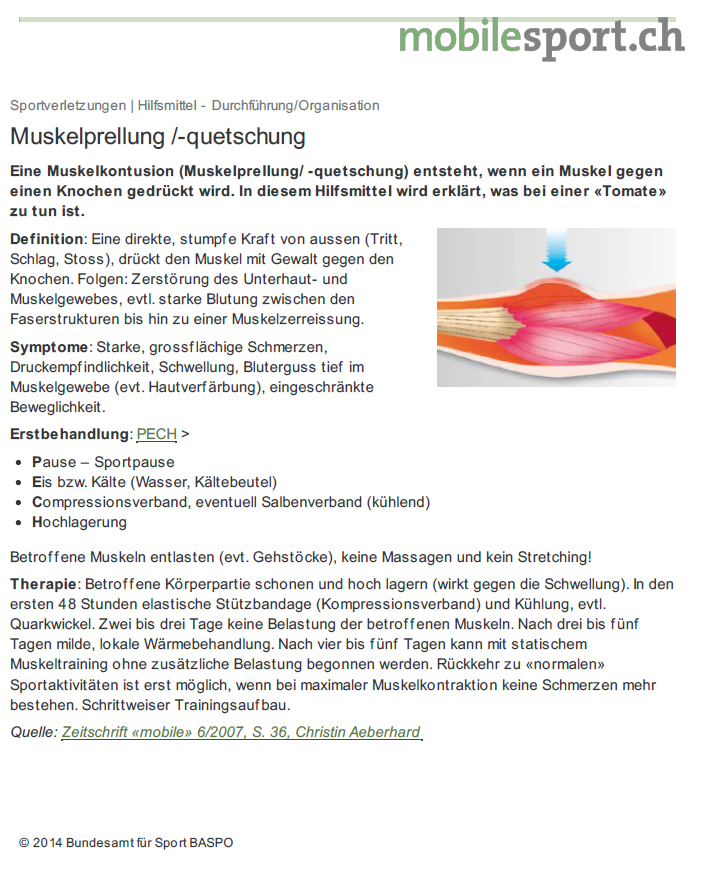 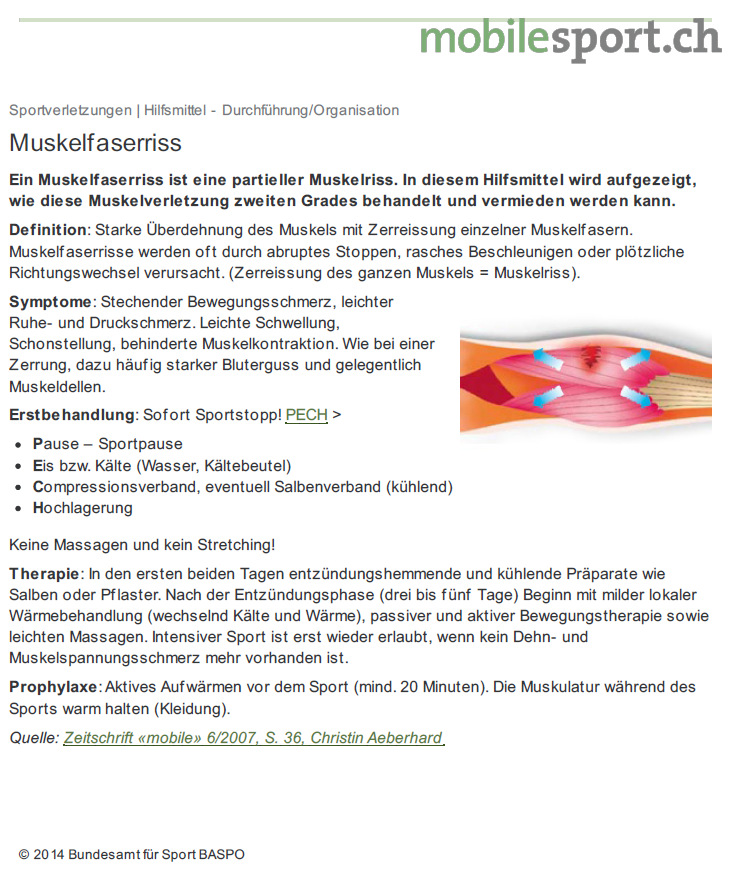 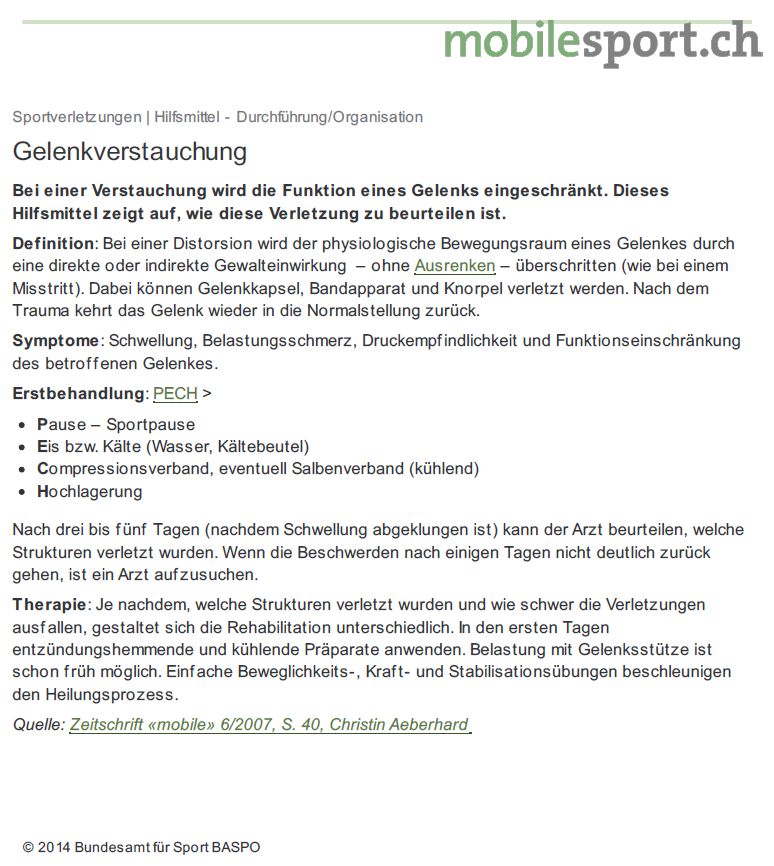 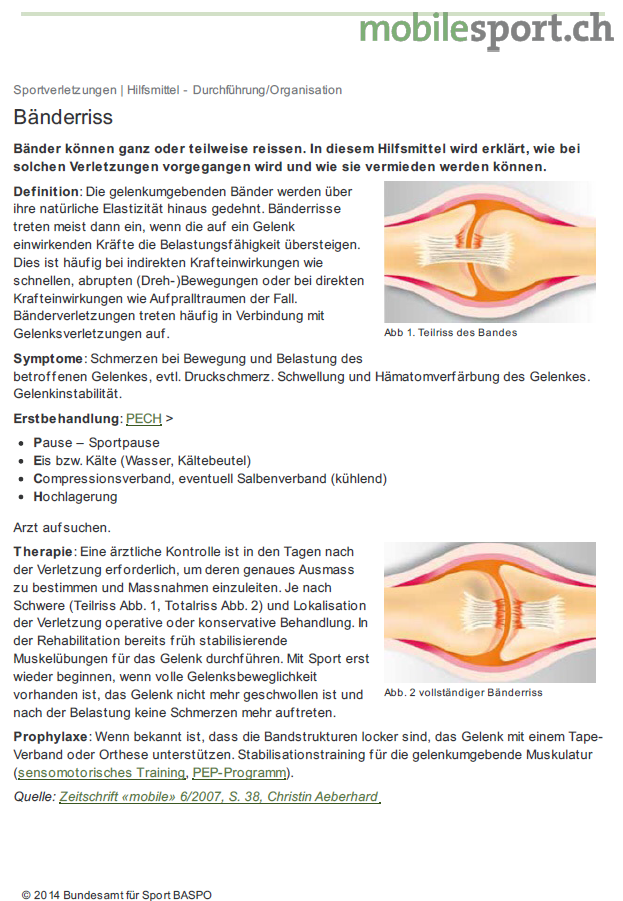 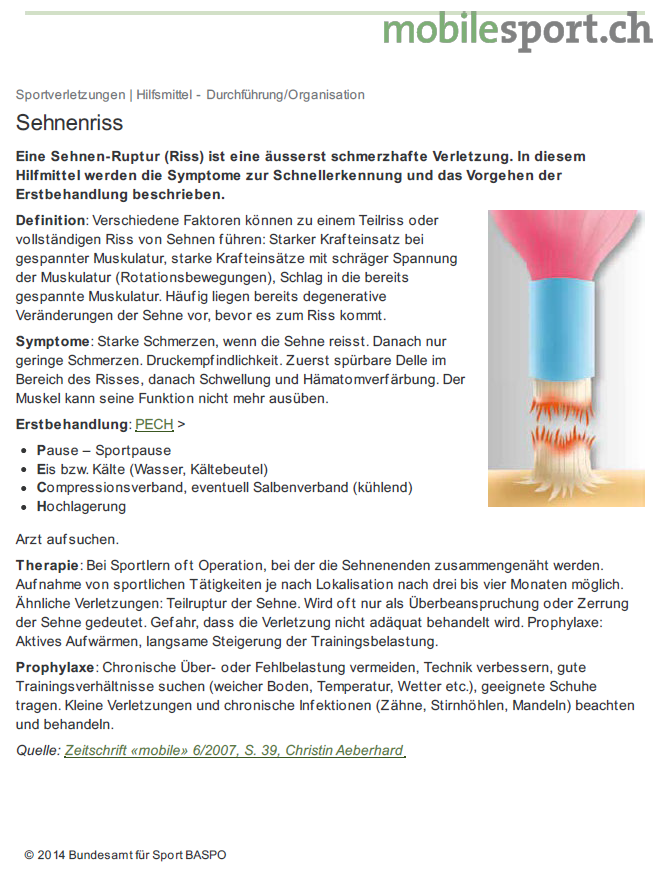 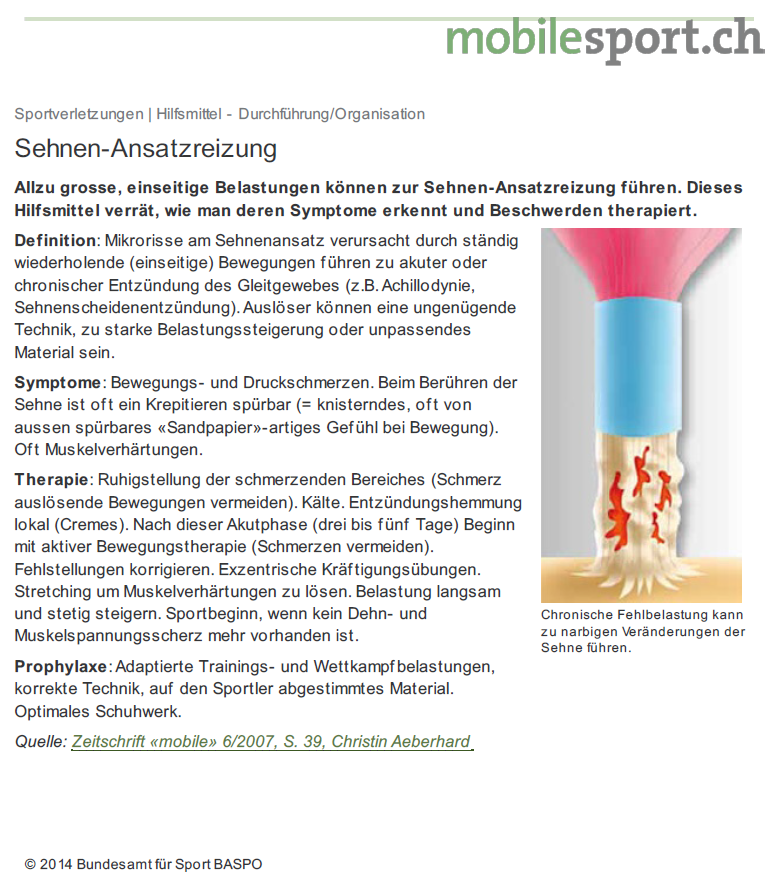 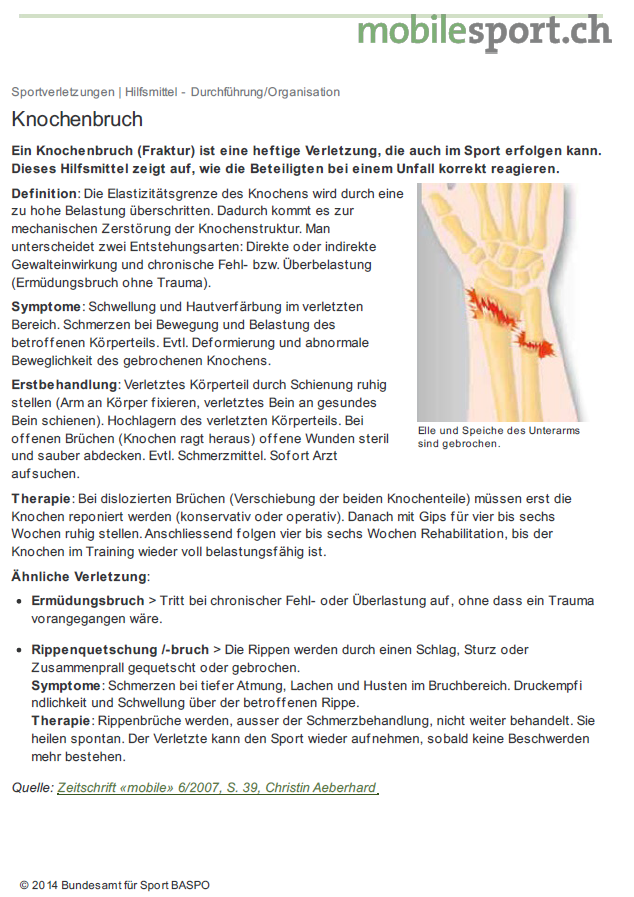 